Jméno a příjmení:                                                                     Anglický jazyk – 4.BT. Sokolová27.9.2021 – 1.10.2021Doplň sloveso „to be“Pro připomenutí:     I	am	- já jsem		We	are	- my jsme                                    You	are	- ty jsi			You 	are	- vy jste                                    He	is	- on je			They	are	- oni jsou			She	is	- ona je				It	is	- to/ono je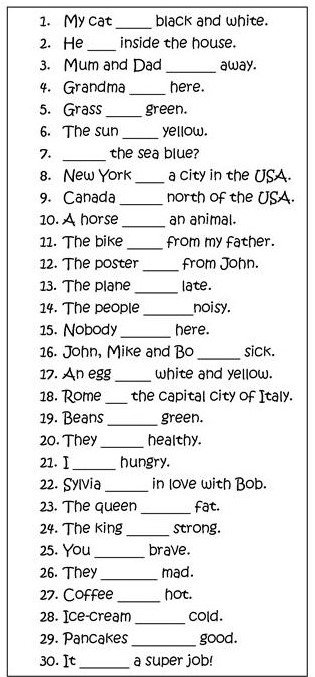 There is / There areSpojení there is a there are se používá vždy na začátku věty, když chceme říct, že někde něco nebo někdo je.There is – jednotné číslo					There are – množné číslo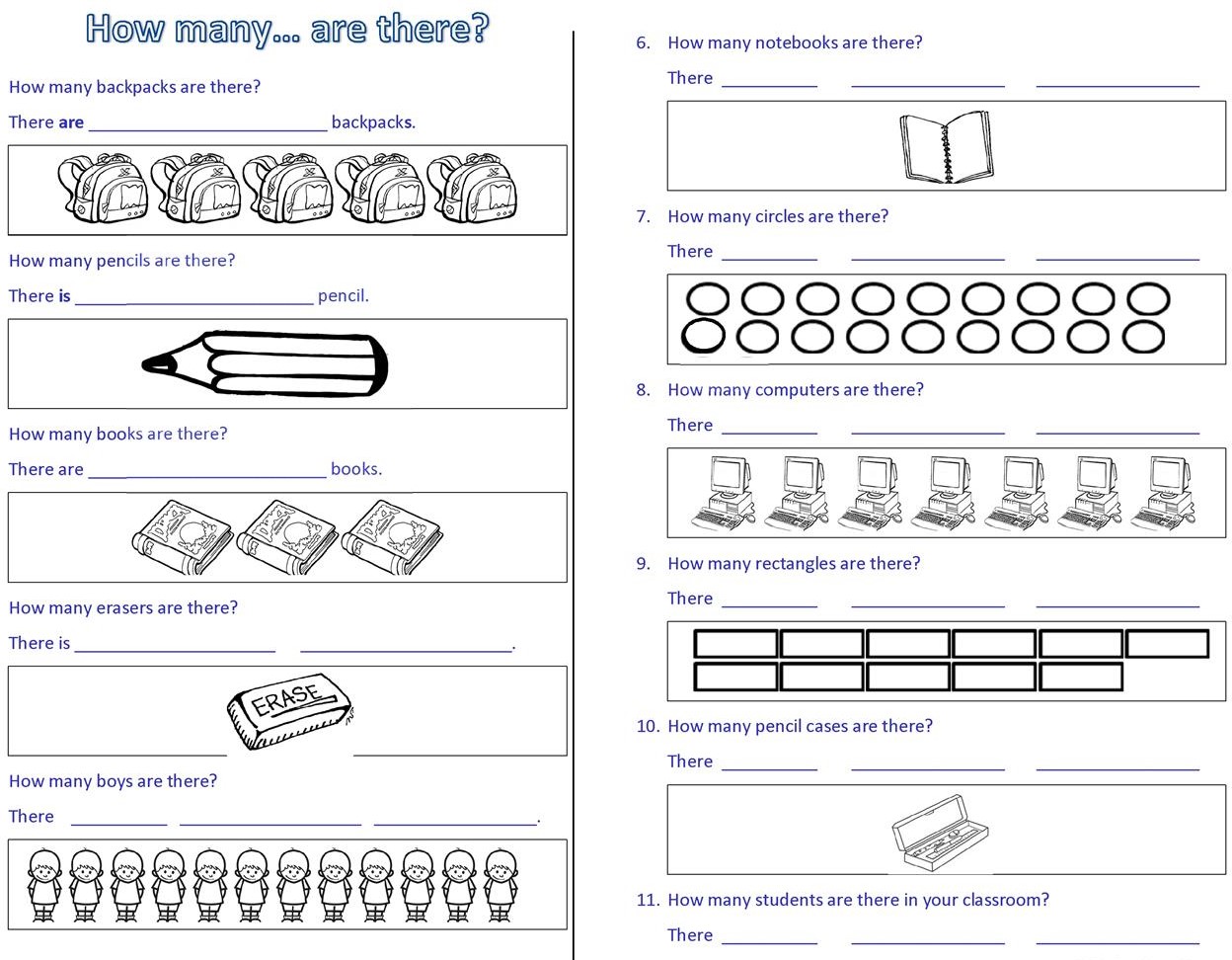 